EMPLOYMENT OPPORTUNITY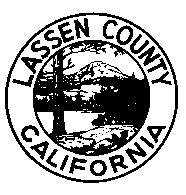 KENNEL AIDE (Temporary, Non-benefited)Salary $12.23 per hourFiling Deadline , December 16, 2016Duties and ResponsibilitiesThe Kennel Aide will respond to and take responsible charge of animals contained within kennels.  The major duties of the job include:•	Feeding, cleaning and proper care and humane treatment of animals sheltered at the kennels at the Animal Shelter.•	May include data entry and record maintenance duties. •	Must be a qualified typist•	Perform related duties as assignedMinimum QualificationsEducation and Experience:  Experience caring for animals. Experience using a personal computerLicense:	Possession of or ability to obtain a valid  driver’s license.Selection ProcessApplication materials will be reviewed, and the best qualified applicants will be invited to Susanville to participate in interviews.How to ApplyAn application may be obtained from the Personnel Office listed below or by visiting our website at: http://lassencounty.org .  It is your responsibility to provide specific, accurate and complete information describing how you meet the minimum qualifications.  Qualified applicants are invited to submit an official Lassen County application to:Lassen County Personnel Department	 (530) 251-8320 Susanville, California 96130		     Opened:  November 29, 2016 General Information   Lassen County is an equal opportunity employer hiring employment eligible applicants.Disabled applicants who require special testing arrangements should contact the Personnel Department prior to the filing deadline.In accordance with the Immigration Reform and Control Act, applicants must provide acceptable proof of identity or authorization to work in the United States.                                 A thorough background investigation will be conducted prior to employment.  The investigation may include reference checks, fingerprinting, credit check, driver history and inquiry to local, state and federal files to obtain criminal history information.All applicants who meet the minimum qualifications are not guaranteed advancement through any subsequent phase of the selection process.Selection processes may include, but are not limited to, one or more of the following: application review, competitive screening, written examination, performance examination, and/or oral examination.This bulletin is solely for the purpose of announcing a job opening.  It does not constitute a contract, expressed or implied, and any provisions contained herein may be modified or revised without notice.